О назначении публичных слушаний по обсуждению проекта решения «Об утверждении Правил по благоустройству территорий муниципального образования «Малолызинское сельское поселение» Балтасинского муниципального района Республики Татарстан»В соответствии с Федеральным законом от 06.10.2003 г. N 131-ФЗ "Об общих принципах организации местного самоуправления в Российской Федерации", Уставом муниципального образования «Малолызинское сельское поселение» Балтасинского муниципального района Республики Татарстан, в соответствии с Положением о проведении публичных слушаний в муниципальном образовании «Малолызинское  сельское поселение» Балтасинского муниципального района РТ глава Малолызинского сельского поселения постановляет:1. Назначить проведение публичных слушаний по проекту  решения «Об утверждении Правил по благоустройству территорий муниципального образования «Малолызинское сельское поселение» Балтасинского муниципального района Республики Татарстан» на «10» декабря .2. Провести публичные слушания по проекту решения «Об утверждении Правил по благоустройству территорий муниципального образования «Малолызинское сельское поселение» Балтасинского муниципального района Республики Татарстан» в 13.00 час. по адресу : с.Малые Лызи, ул.Центральная, д.2 (здание  сельского поселения, 2 этаж, каб.главы поселения).3. Установить, что предложения граждан по  внесению изменений  и дополнений в решение направляются в рабочую группу в письменном виде с указанием Ф.И.О, года рождения, адреса местожительства по адресу: с.Малые Лызи, ул.Центральная, д.2 в каб. заместителя руководителя   исполкома в рабочие дни с   8-00 до  16-00 часов. 4. Настоящее постановление обнародовать путем размещения на официальном сайте Балтасинского муниципального района baltasi.tatar.ru, и на информационных стендах  Малолызинского сельского поселения.5. Контроль за исполнением настоящего постановления оставляю за собой.Глава Малолызинского сельского поселения:                      С.А.МухинИСПОЛНИТЕЛЬНЫЙ КОМИТЕТМАЛОЛЫЗИНСКОГО СЕЛЬСКОГОПОСЕЛЕНИЯ БАЛТАСИНСКИЙ МУНИЦИПАЛЬНЫЙ РАЙОН РЕСПУБЛИКА ТАТАРСТАНИСПОЛНИТЕЛЬНЫЙ КОМИТЕТМАЛОЛЫЗИНСКОГО СЕЛЬСКОГОПОСЕЛЕНИЯ БАЛТАСИНСКИЙ МУНИЦИПАЛЬНЫЙ РАЙОН РЕСПУБЛИКА ТАТАРСТАН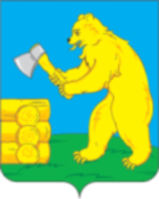 ТАТАРСТАН  РЕСПУБЛИКАСЫБАЛТАЧ МУНИЦИПАЛЬ РАЙОНЫКЕЧЕ ЛЫЗИ АВЫЛҖИРЛЕГЕ БАШКАРМА КОМИТЕТЫТАТАРСТАН  РЕСПУБЛИКАСЫБАЛТАЧ МУНИЦИПАЛЬ РАЙОНЫКЕЧЕ ЛЫЗИ АВЫЛҖИРЛЕГЕ БАШКАРМА КОМИТЕТЫул. Центральная, д. 2, с. Малые Лызи, 422259ул. Центральная, д. 2, с. Малые Лызи, 422259   Центральная ур., 2 нчы йорт, Кече Лызи авылы., 422259   Центральная ур., 2 нчы йорт, Кече Лызи авылы., 422259Тел.: (84368) 2-71-59, факс: (84368) 2-71-59. E-mail: Mlz.Blt@tatar.ru, www.baltasi.tatarstan.ruТел.: (84368) 2-71-59, факс: (84368) 2-71-59. E-mail: Mlz.Blt@tatar.ru, www.baltasi.tatarstan.ruТел.: (84368) 2-71-59, факс: (84368) 2-71-59. E-mail: Mlz.Blt@tatar.ru, www.baltasi.tatarstan.ruТел.: (84368) 2-71-59, факс: (84368) 2-71-59. E-mail: Mlz.Blt@tatar.ru, www.baltasi.tatarstan.ruТел.: (84368) 2-71-59, факс: (84368) 2-71-59. E-mail: Mlz.Blt@tatar.ru, www.baltasi.tatarstan.ruТел.: (84368) 2-71-59, факс: (84368) 2-71-59. E-mail: Mlz.Blt@tatar.ru, www.baltasi.tatarstan.ruПОСТАНОВЛЕНИЕПОСТАНОВЛЕНИЕКАРАРКАРАР01 декабря 2018 г.01 декабря 2018 г.№ 16№ 16